Name of Journal: World Journal of Gastroenterology Manuscript NO: 39040Manuscript Type: MinireviewsHepatitis B virus pathogenesis: Fresh insights into hepatitis B virus RNASekiba K et al. Fresh insights into HBV RNAKazuma Sekiba, Motoyuki Otsuka, Motoko Ohno, Mari Yamagami, Takahiro Kishikawa, Tatsunori Suzuki, Rei Ishibashi, Takahiro Seimiya, Eri Tanaka, Kazuhiko KoikeKazuma Sekiba, Motoyuki Otsuka, Motoko Ohno, Mari Yamagami, Takahiro Kishikawa, Tatsunori Suzuki, Rei Ishibashi, Takahiro Seimiya, Eri Tanaka, Kazuhiko Koike, Department of Gastroenterology, Graduate School of Medicine, The University of Tokyo, Tokyo 113-8655, JapanORCID number: Kazuma Sekiba (0000-0002-9429-1974); Motoyuki Otsuka (0000-0003- 2869-2881); Motoko Ohno (0000-0002- 3437-3468); Mari Yamagami (0000-0002- 1533-8245); Takahiro Kishikawa (0000-0002- 8602-5916); Tatsunori Suzuki (0000-0002- 2344-7732); Rei Ishibashi (0000-0002- 9649-6471); Takahiro Seimiya (0000-0003- 1698-030); Eri Tanaka (0000-0001- 5823-0472); Kazuhiko Koike (0000-0002- 9739-9243).Author contributions: Sekiba K, Otsuka M and Ohno M wrote the manuscript; Yamagami M, Kishikawa T, Suzuki T, Ishibashi R, Seimiya T and Tanaka E prepared the figures; Koike K supervised the entire project.Supported by the Research Program on Hepatitis from Japan Agency for Medical Research and Development, AMED to Otsuka M, No. JP18fk0210214; and the Project for Cancer Research and Therapeutic Evolution (P-CREATE) from AMED to Otsuka M, No. JP19cm0106602.Conflict-of-interest statement: No potential conflicts of interest. No financial support. Open-Access: This article is an open-access article which was selected by an in-house editor and fully peer-reviewed by external reviewers. It is distributed in accordance with the Creative Commons Attribution Non Commercial (CC BY-NC 4.0) license, which permits others to distribute, remix, adapt, build upon this work non-commercially, and license their derivative works on different terms, provided the original work is properly cited and the use is non-commercial. See: http://creativecommons.org/licenses/by-nc/4.0/Manuscript source: Invited manuscriptCorrespondence to: Motoyuki Otsuka, MD, PhD, Doctor, Lecturer, Department of Gastroenterology, Graduate School of Medicine, The University of Tokyo, Tokyo 113-8655, Japan. otsukamo-tky@umin.ac.jpTelephone: +81-3-58008812 Fax: +81-3-38140021Received: March 27, 2018Peer-review started: March 28, 2018First decision: April 19, 2018Revised: April 24, 2018Accepted: April 26, 2018Article in press:Published online:AbstractHepatitis B virus (HBV) is still a worldwide health concern. While divergent factors are involved in its pathogenesis, it is now clear that HBV RNAs, principally templates for viral proteins and viral DNAs, have diverse biological functions involved in HBV pathogenesis. These functions include viral replication, hepatic fibrosis and hepatocarcinogenesis. HBV RNAs may act as sponges for host miRNAs depending on the sequence similarities and may deregulate miRNA functions, possibly leading to pathological consequences. Some parts of the HBV RNA molecule may function as viral-derived miRNA, which regulates viral replication. HBV DNA can integrate into the host genomic DNA and produce novel viral-host fusion RNA, which may have pathological functions. To date, elimination of HBV-derived covalently closed circular DNA has not been achieved; however, RNA transcription silencing may be an alternative practical approach to treat HBV-induced pathogenesis. A full understanding of HBV RNA transcription and the biological functions of HBV RNA may open a new avenue for the development of novel HBV therapeutics.Key words: Hepatitis B virus; Hepatitis B virus RNA; MicroRNA; Genome integration; Smc5/6; Viral replication; Hepatic fibrosis; Hepatocellular carcinoma© The Author(s) 2018. Published by Baishideng Publishing Group Inc. All rights reserved.Core tip: Recently, it has been shown that hepatitis B virus (HBV) RNAs have diverse biological functions in the pathogenesis of HBV. HBV RNAs may work as sponges for host miRNAs and deregulate miRNA functions. Novel viral-host fusion RNA may be produced from HBV-DNA integration sites, which may also have pathological functions. Understanding HBV RNA transcription and the biological functions of HBV-related RNAs may open a new avenue for the development of novel HBV therapeutics that target HBV RNAs.Sekiba K, Otsuka M, Ohno M, Yamagami M, Kishikawa T, Suzuki T, Ishibashi R, Seimiya T, Tanaka E, Koike K. Hepatitis B virus pathogenesis: Fresh insights into hepatitis B virus RNA. World J Gastroenterol 2018; In pressIntroductionHepatitis B virus (HBV) is a small enveloped DNA virus which belongs to the Hepadnaviridae virus family. HBV may establish a chronic infection in the liver, which can, in turn, lead to cirrhosis and hepatocellular carcinoma (HCC). Although HBV has infected humans for at least 500 years[1], the virus was not discovered until 1966 [2], and Dane et al[3] identified the virus particle in 1970 by electron microscopy. After these findings, the antiviral therapy has developed; nucleos(t)ide analogs are anti-HBV drugs that can sufficiently suppress viral DNA load in most cases[4–9]. Moreover, vaccination programs have already been established to prevent HBV infection[10]. However, these are not sufficient to eradicate HBV. In fact, an estimated 257 million people are still chronically infected, and 887 thousand people die annually, primarily from the complications of HBV, which include cirrhosis and HCC[11–13].Recently, RNAs, especially non-coding RNAs, have been revealed to have diverse functions[14]. We and others previously reported that viral RNAs not only work as templates for protein synthesis and viral DNA replication in the case of HBV, but also exhibit biological functions involved in its pathogenesis[15,16]. In this context, even when HBV DNA is maintained at a relatively low level by nucleos(t)ide analogs, viral RNAs alone may harm the host, leading to cirrhosis or HCC. Thus, understanding the functions of HBV RNAs may act as a platform for the future development of HBV therapeutics. In this paper, we review current knowledge on the biological impact of HBV RNAs on host cells.The process of HBV-RNA transcriptionThe HBV genome has four overlapping open reading frames: 3.5 kb pre-C/C or pre-genomic RNA (pgRNA), 2.4 kb pre-S, and 0.7 kb X mRNA (Figure 1). Viral particles with a 3.2-kb-long partially double-stranded relaxed circular DNA (rcDNA) genome invade the cell through the sodium taurocholate co-transporting polypeptide (NTCP) receptor. After un-coating of surface antigen, the core particles transport the genome to the hepatocyte nucleus. Then, covalently closed circular DNA (cccDNA) is molded from rcDNA. The cccDNA plays a role as a template in the transcription of HBV RNA (Figure 2)[17].The viral genes are transcribed by the cellular RNA polymerase II from cccDNA. Two enhancers designated enhancer I (EnhI) and enhancer II (EnhII) have been identified in the HBV genome, which drive and regulate the expression of the complete viral transcripts[18]. Moreover, recently, various host proteins were revealed to be involved in the process of HBV RNA transcription from cccDNA, and the most representative host proteins are structural maintenance of chromosomes (Smc) proteins Smc5 and Smc6. Because Smc5/6 inhibit HBV RNA transcription from cccDNA, the efficient transcription of HBV RNA from cccDNA requires the degradation of Smc5/6. HBV regulatory protein X (HBx) hijacks the host Cullin 4-ROC1 RING E3 ubiquitin ligase (CRL4) complex to target Smc5/6 co-localized with nuclear domain 10 (ND10) for ubiquitination, which, in turn, promotes HBV transcription[19–21]. Thus, the existence of HBV RNAs means the degradation of Smc5/6. Because Smc5/6 is related to DNA repair[22], this degradation may eventually lead to carcinogenesis. Therefore, this ubiquitination pathway has strong potential as a novel therapeutic target in interventions for HBV pathogenesis.HBV RNAs may deregulate the function of host micro RNAsMicroRNAs (miRNAs) are short, single-stranded, non-coding RNAs. Mature miRNAs are recruited into the Ago2-related RNA-induced silencing complex (RISC) and act to suppress the gene expression of target mRNAs. Depending on the target mRNA, miRNAs are responsible for various biological functions[23]. Recent studies have shown that HBV RNAs have several regions complementary to miRNAs, and act as miRNA sponges to upregulate the expression of miRNA targets; this results in the induction of HBV pathogenesis[15,24]. A list of miRNAs that could be trapped by HBV RNAs and may be involved in HBV pathogenesis is shown in Figure 3. In the following paragraphs, we discuss the potential biological roles of miRNAs in HBV pathogenesis.Promoting viral replication by HBV RNAsAlthough our knowledge of the direct relationship between HBV RNAs and viral replications are limited, HBV RNAs may promote viral replication via sequestering cellular miRNAs, such as miR-122 and miR-15 family[25,26].miR-122miR-122 is highly and specifically expressed in hepatocytes. It plays multiple roles in the control of lipid metabolism, iron homeostasis and the circadian rhythm, and has anti-inflammatory and anti-tumorigenic functions[27–31]. The expression level of miR-122 is decreased in HBV-producing cells, and in liver tissue from chronic hepatitis B patients[25,32,33]. Furthermore, there is an inverse correlation between the miR-122 expression level and HBV replication[32]. Previously, it was found that the expression levels of pri-miR-122 and pre-miR122, the precursors of miR-122, were not decreased in HBV-positive HCC tissues and cells compared to normal liver tissue and cells[25,34,35]; therefore, the downregulation of mature miR-122 expression is thought to be the result of binding to a conserved sequence at the 3’ end of all HBV transcripts following degradation. Although the precise mechanisms remain be clarified, viral non-coding RNAs may play a critical role modulating the turnover of host miRNAs through the degradation of target miRNAs[36-40].  miR-122 negatively regulates HBV replication. It has been reported that one possible mechanism mediating the negative regulation of HBV replication by miR-122 depends on the expression level of cyclin G1, a target of miR-122. Decreased expression or function of miR-122 would result in the suppression of p53 through upregulation of cyclin G1 expression, which further increases HBV transcription by blocking specific binding of p53 to HBV enhancer elements[33].miR-15 familyThe miR-15 family is also reported to regulate HBV replication. For instance, HBV RNA can sequester miR-15a and miR-16-1, and overexpression of these miRNAs decreases viral replication. Although the direct molecular mechanism of miR-15 family members has not been fully elucidated, among the multiple targets of miR-15a and miR16-1, cyclin D1 is thought to be involved in the regulation. Specifically, the up-regulation of cyclin D1 was demonstrated to be required for HBV replication[26].HBV-encoded miRNA (HBV-miR-3)Yang et al[41] recently showed that HBV-encoded HBV-miR-3 was expressed in HBV-infected tissues and cells. The viral-derived miRNA targeted the 3.5-kb HBV transcript to reduce HBc protein and pgRNA/HBV-RI production. The inhibition of HBV replication was suggested to contribute to the development of persistent infection in chronic hepatitis B patients. However, there is insufficient direct evidence for this mechanism, and therefore further studies are warranted.Promoting hepatic fibrosis by HBV RNAsLiver fibrosis underlies the majority of chronic liver diseases and is a precursor to cirrhosis and HCC. The cycle of liver damage and repair leads to the deposition of extracellular matrix proteins and the development of fibrosis. Some miRNAs, such as miR-21, miR-221/222 and miR-181b, cause liver fibrosis through deregulation of the transforming growth factor-β (TGF-β) or nuclear factor-κB (NF-κB) pathways[42–44]. On the other hand, miR-29b, miR-101, miR-122 and miR-214-3p inhibit fibrosis by blocking collagen synthesis or the TGF-β pathway[45–48]. Among these miRNAs, miR-122 was reported to have complementary lesion(s) in HBV RNAs.As previously mentioned, miR-122 is highly expressed in the healthy liver, but is downregulated in HBV-infected livers via sequestration by HBV RNA. This change in miR-122 expression leads to the development of liver fibrosis through the activation of collagen synthesis via the TGF-β pathway[47].Promotion of carcinogenesis by HBV RNAsHBV is the leading risk factor for the development of HCC worldwide. Many mechanisms have been reported to lead to the development of HCC, and one such mechanism involves the sequestration of host miRNAs by HBV RNA.miR-122Decreased miR-122 levels resulted in increased pituitary tumor transforming gene 1 (PTTG1)-binding factor (PBF) expression, which enhanced the proliferation and invasiveness of HCC in vitro, and tumorigenicity in vivo, through PBF-mediated activation of the PTTG1 transcription factor[25]. The possible contribution of these mechanisms to HBV-related carcinogenesis should be further examined through studies on human samples.let-7 familymiRNAs in the let-7 family are classified as putative tumor suppressor miRNAs. The expression levels of this family of miRNAs is often decreased in human cancers, including HCC, and promotes transformation by suppressing oncogenic targets such as LIN28B, HMGA2 and c-Myc. Studies conducted by our group and others found that let-7 family miRNAs (e.g., let-7g and let-7a) could be sequestered by HBV-RNA[15,24]. Furthermore, we demonstrated that this functional downregulation could lead to the promotion of tumorigenesis. miR-199a-3pmiR-199a-3p is also involved in carcinogenesis and contributes to the malignant potential of HCC. Indeed, downregulation of miR-199a-3p correlated with poor HCC patient survival[49]. This miRNA targets mammalian target of rapamycin (mTOR) and c-Met in HCC cells. The restoration of miR-199a-3p levels in HCC cells resulted in G(1)-phase cell cycle arrest, decreased invasive capability, enhanced susceptibility to hypoxia, and increased sensitivity to doxorubicin-induced apoptosis.miR-15amiR-15a can be sponged off by HBV mRNAs. One of the proposed targets of miR-15a is Smad7, an inhibitor of the TGF-β pathway. Thus, HBV mRNA can interfere with TGF-β signaling by upregulating Smad7 expression, which obstructs TGF-β-induced apoptosis and promotes tumor development[50].RNAs produced from integrated HBV DNA may promote carcinogenesisHBV DNA can integrate into host chromosomes at various locations. Integrated HBV DNA lacks the ability to transcribe pgRNA, because HBV double-stranded linear DNA is only ~16 nt longer than the length of the genome, making it too short to transcribe pgRNA. Despite this, integrated HBV DNA levels correlate with the development of HCC. Indeed, the majority of HBV-related HCCs contain at least one HBV genome integration site[51]. While the mechanism of carcinogenesis induced by the integration of the HBV genome has been explained in several ways, virus-related RNAs from the integration sites are definitely involved.HBx–long interspersed nuclear element 1 HBV DNA integration often occurs within or near repetitive, non-coding sequences, such as long interspersed nuclear element 1 (LINEs) and short interspersed nuclear elements (SINEs)[52]. By applying Viral-Fusion-Seq to detect possible fusions between viral and human sequences[53], a viral-human hybrid RNA transcript called HBx-LINE1 was identified in HBV-related HCCs[54]. The presence of this long non-coding RNA, a fusion of the human LINE1 and HBx genes, was correlated with poor prognosis in HCC patients[54]. HBx–LINE1 contains six binding sites for miR-122, which enable the chimeric HBx–LINE1 transcript to act as a molecular sponge for miR-122. This sequestration leads to an increase in hepatic cell β-catenin signaling, a decrease in E-cadherin levels, increased cell migration, and significant mouse liver injury, leading to HCC[35]. Therefore, HBx-LINE1 is a potential therapeutic target and prognostic biomarker for HCC. While this is an interesting result, further studies are needed to uncover the precise mechanism of oncogenesis.HBV-cyclin A2Cyclin A2 (CCNA2) is a cell cycle regulatory protein that acts as a regulatory subunit of cyclin-dependent kinase[55]. Integration of HBV into the CCNA2 gene has been observed in HBV-positive HCCs[56]. The integration site is intron 2 of CCNA2, which results in the formation of a new splice site in the pre-mRNA. This new splice site leads to the formation of a 177-bp in-frame pseudo-exon and produces a novel and recurrent HBV-CCNA2 fusion transcript, A2S[56]. Disruption of the destruction box of A2S causes A2S to become non-degradable; however, the function enhancing cell cycle progression of CCNA2 is retained, which demonstrates its potential role in hepatocarcinogenesis.Future strategyIn this review, we summarized current knowledge on the roles of HBV RNAs, including viral replication, promotion of liver fibrosis and carcinogenesis, in HBV-related pathogenesis. Specifically, we discussed how HBV RNAs deregulate miRNA function and lead to the synthesis of host-viral fusion RNA from integration sites. However, HBV RNAs may still have other, as yet unknown biological functions, such as deregulating host protein function or long non-coding RNA function through direct interactions or associations. Therefore, further studies are needed to fully elucidate the biological roles of HBV RNAs.Obviously, anti-HBV therapeutics must focus on the elimination of HBV RNAs; however, no such therapeutics are currently available. The ultimate therapeutic goal would be to destroy cccDNA. While gene-editing approaches, such as those focused on the CRISPR/Cas9 system, may be reasonable for directly targeting cccDNA, further studies are still needed to identify strategies to maximize positive effects and minimize toxicity[17,57]. In the meantime, transcriptional silencing of cccDNA may be a practical approach to attenuate HBV-related pathogenesis. For this purpose, a full understanding of HBV transcriptional control and HBV RNA-mediated pathogenesis is urgently needed.ConclusionHBV RNAs are not only templates for protein synthesis and viral DNA replication, but also exhibit biological functions that play a role in pathogenesis. Because current therapies are unable to solve this problem, novel therapeutic agents that target the cccDNA itself, or inhibit its transcription, are strongly warranted. References1 Patterson Ross Z, Klunk J, Fornaciari G, Giuffra V, Duchêne S, Duggan AT, Poinar D, Douglas MW, Eden JS, Holmes EC, Poinar HN. The paradox of HBV evolution as revealed from a 16th century mummy. PLoS Pathog 2018; 14: e1006750 [PMID: 29300782 DOI: 10.1371/journal.ppat.1006750]2 Alter HJ, Blumberg BS. Further studies on a "new" human isoprecipitin system (Australia antigen). Blood 1966; 27: 297-309 [PMID: 5930797]3 Dane DS, Cameron CH, Briggs M. Virus-like particles in serum of patients with Australia-antigen-associated hepatitis. Lancet 1970; 1: 695-698 [PMID: 4190997 DOI: 10.1016/S0140-6736(70)90926-8]4 Kim GA, Lim YS, An J, Lee D, Shim JH, Kim KM, Lee HC, Chung YH, Lee YS, Suh DJ. HBsAg seroclearance after nucleoside analogue therapy in patients with chronic hepatitis B: clinical outcomes and durability. Gut 2014; 63: 1325-1332 [PMID: 24162593 DOI: 10.1136/gutjnl-2013-305517]5 Gao Y, Feng J, Yang G, Zhang S, Liu Y, Bu Y, Sun M, Zhao M, Chen F, Zhang W, Ye L, Zhang X. Hepatitis B virus X protein-elevated MSL2 modulates hepatitis B virus covalently closed circular DNA by inducing degradation of APOBEC3B to enhance hepatocarcinogenesis. Hepatology 2017; 66: 1413-1429 [PMID: 28608964 DOI: 10.1002/hep.29316]6 Ono A, Suzuki F, Kawamura Y, Sezaki H, Hosaka T, Akuta N, Kobayashi M, Suzuki Y, Saitou S, Arase Y, Ikeda K, Kobayashi M, Watahiki S, Mineta R, Kumada H. Long-term continuous entecavir therapy in nucleos(t)ide-naïve chronic hepatitis B patients. J Hepatol 2012; 57: 508-514 [PMID: 22659518 DOI: 10.1016/j.jhep.2012.04.037]7 Chang TT, Lai CL, Kew Yoon S, Lee SS, Coelho HS, Carrilho FJ, Poordad F, Halota W, Horsmans Y, Tsai N, Zhang H, Tenney DJ, Tamez R, Iloeje U. Entecavir treatment for up to 5 years in patients with hepatitis B e antigen-positive chronic hepatitis B. Hepatology 2010; 51: 422-430 [PMID: 20049753 DOI: 10.1002/hep.23327]8 Heathcote EJ, Marcellin P, Buti M, Gane E, De Man RA, Krastev Z, Germanidis G, Lee SS, Flisiak R, Kaita K, Manns M, Kotzev I, Tchernev K, Buggisch P, Weilert F, Kurdas OO, Shiffman ML, Trinh H, Gurel S, Snow-Lampart A, Borroto-Esoda K, Mondou E, Anderson J, Sorbel J, Rousseau F. Three-year efficacy and safety of tenofovir disoproxil fumarate treatment for chronic hepatitis B. Gastroenterology 2011; 140: 132-143 [PMID: 20955704 DOI: 10.1053/j.gastro.2010.10.011]9 Buti M, Gane E, Seto WK, Chan HL, Chuang WL, Stepanova T, Hui AJ, Lim YS, Mehta R, Janssen HL, Acharya SK, Flaherty JF, Massetto B, Cathcart AL, Kim K, Gaggar A, Subramanian GM, McHutchison JG, Pan CQ, Brunetto M, Izumi N, Marcellin P; GS-US-320-0108 Investigators. Tenofovir alafenamide versus tenofovir disoproxil fumarate for the treatment of patients with HBeAg-negative chronic hepatitis B virus infection: a randomised, double-blind, phase 3, non-inferiority trial. Lancet Gastroenterol Hepatol 2016; 1: 196-206 [PMID: 28404092 DOI: 10.1016/S2468-1253(16)30107-8]10 Fisman DN, Agrawal D, Leder K. The effect of age on immunologic response to recombinant hepatitis B vaccine: a meta-analysis. Clin Infect Dis 2002; 35: 1368-1375 [PMID: 12439800 DOI: 10.1086/344271]11 Nelson PK, Mathers BM, Cowie B, Hagan H, Des Jarlais D, Horyniak D, Degenhardt L. Global epidemiology of hepatitis B and hepatitis C in people who inject drugs: results of systematic reviews. Lancet 2011; 378: 571-583 [PMID: 21802134 DOI: 10.1016/S0140-6736(11)61097-0]12 Degenhardt L, Charlson F, Stanaway J, Larney S, Alexander LT, Hickman M, Cowie B, Hall WD, Strang J, Whiteford H, Vos T. Estimating the burden of disease attributable to injecting drug use as a risk factor for HIV, hepatitis C, and hepatitis B: findings from the Global Burden of Disease Study 2013. Lancet Infect Dis 2016; 16: 1385-1398 [PMID: 27665254 DOI: 10.1016/S1473-3099(16)30325-5]13 World Health Organization. Global hepatitis report, 2017. Geneva. 2017: 1-6814 Otsuka M, Kishikawa T, Yoshikawa T, Yamagami M, Ohno M, Takata A, Shibata C, Ishibashi R, Koike K. MicroRNAs and liver disease. J Hum Genet 2017; 62: 75-80 [PMID: 27225852 DOI: 10.1038/jhg.2016.53]15 Takata A, Otsuka M, Ohno M, Kishikawa T, Yoshikawa T, Koike K. Mutual antagonism between hepatitis B viral mRNA and host microRNA let-7. Sci Rep 2016; 6: 23237 [PMID: 26979389 DOI: 10.1038/srep23237]16 Lamontagne J, Steel LF, Bouchard MJ. Hepatitis B virus and microRNAs: Complex interactions affecting hepatitis B virus replication and hepatitis B virus-associated diseases. World J Gastroenterol 2015; 21: 7375-7399 [PMID: 26139985 DOI: 10.3748/wjg.v21.i24.7375]17 Ohno M, Otsuka M, Kishikawa T, Yoshikawa T, Takata A, Koike K. Novel therapeutic approaches for hepatitis B virus covalently closed circular DNA. World J Gastroenterol 2015; 21: 7084-7088 [PMID: 26109795 DOI: 10.3748/wjg.v21.i23.7084]18 Doitsh G, Shaul Y. Enhancer I predominance in hepatitis B virus gene expression. Mol Cell Biol 2004; 24: 1799-1808 [PMID: 14749394 DOI: 10.1128/MCB.24.4.1799-1808.2004]19 Murphy CM, Xu Y, Li F, Nio K, Reszka-Blanco N, Li X, Wu Y, Yu Y, Xiong Y, Su L. Hepatitis B Virus X Protein Promotes Degradation of SMC5/6 to Enhance HBV Replication. Cell Rep 2016; 16: 2846-2854 [PMID: 27626656 DOI: 10.1016/j.celrep.2016.08.026]20 Decorsière A, Mueller H, van Breugel PC, Abdul F, Gerossier L, Beran RK, Livingston CM, Niu C, Fletcher SP, Hantz O, Strubin M. Hepatitis B virus X protein identifies the Smc5/6 complex as a host restriction factor. Nature 2016; 531: 386-389 [PMID: 26983541 DOI: 10.1038/nature17170]21 Niu C, Livingston CM, Li L, Beran RK, Daffis S, Ramakrishnan D, Burdette D, Peiser L, Salas E, Ramos H, Yu M, Cheng G, Strubin M, Delaney WE IV, Fletcher SP. The Smc5/6 Complex Restricts HBV when Localized to ND10 without Inducing an Innate Immune Response and Is Counteracted by the HBV X Protein Shortly after Infection. PLoS One 2017; 12: e0169648 [PMID: 28095508 DOI: 10.1371/journal.pone.0169648]22 Jeppsson K, Kanno T, Shirahige K, Sjögren C. The maintenance of chromosome structure: positioning and functioning of SMC complexes. Nat Rev Mol Cell Biol 2014; 15: 601-614 [PMID: 25145851 DOI: 10.1038/nrm3857]23 Lewis BP, Burge CB, Bartel DP. Conserved seed pairing, often flanked by adenosines, indicates that thousands of human genes are microRNA targets. Cell 2005; 120: 15-20 [PMID: 15652477 DOI: 10.1016/j.cell.2004.12.035]24 Deng M, Hou J, Hu J, Wang S, Chen M, Chen L, Ju Y, Li C, Meng S. Hepatitis B virus mRNAs functionally sequester let-7a and enhance hepatocellular carcinoma. Cancer Lett 2016; 383: 62-72 [PMID: 27693636 DOI: 10.1016/j.canlet.2016.09.028]25 Li C, Wang Y, Wang S, Wu B, Hao J, Fan H, Ju Y, Ding Y, Chen L, Chu X, Liu W, Ye X, Meng S. Hepatitis B virus mRNA-mediated miR-122 inhibition upregulates PTTG1-binding protein, which promotes hepatocellular carcinoma tumor growth and cell invasion. J Virol 2013; 87: 2193-2205 [PMID: 23221562 DOI: 10.1128/JVI.02831-12]26 Wang Y, Jiang L, Ji X, Yang B, Zhang Y, Fu XD. Hepatitis B viral RNA directly mediates down-regulation of the tumor suppressor microRNA miR-15a/miR-16-1 in hepatocytes. J Biol Chem 2013; 288: 18484-18493 [PMID: 23649629 DOI: 10.1074/jbc.M113.458158]27 Esau C, Davis S, Murray SF, Yu XX, Pandey SK, Pear M, Watts L, Booten SL, Graham M, McKay R, Subramaniam A, Propp S, Lollo BA, Freier S, Bennett CF, Bhanot S, Monia BP. miR-122 regulation of lipid metabolism revealed by in vivo antisense targeting. Cell Metab 2006; 3: 87-98 [PMID: 16459310 DOI: 10.1016/j.cmet.2006.01.005]28 Castoldi M, Vujic Spasic M, Altamura S, Elmén J, Lindow M, Kiss J, Stolte J, Sparla R, D'Alessandro LA, Klingmüller U, Fleming RE, Longerich T, Gröne HJ, Benes V, Kauppinen S, Hentze MW, Muckenthaler MU. The liver-specific microRNA miR-122 controls  systemic iron homeostasis in mice. J Clin Invest 2011; 121: 1386-1396 [PMID: 21364282 DOI: 10.1172/JCI44883]29 Gatfield D, Le Martelot G, Vejnar CE, Gerlach D, Schaad O, Fleury-Olela F, Ruskeepää AL, Oresic M, Esau CC, Zdobnov EM, Schibler U. Integration of microRNA miR-122 in hepatic circadian gene expression. Genes Dev 2009; 23: 1313-1326 [PMID: 19487572 DOI: 10.1101/gad.1781009]30 Hsu SH, Wang B, Kota J, Yu J, Costinean S, Kutay H, Yu L, Bai S, La Perle K, Chivukula RR, Mao H, Wei M, Clark KR, Mendell JR, Caligiuri MA, Jacob ST, Mendell JT, Ghoshal K. Essential metabolic, anti-inflammatory, and anti-tumorigenic functions of miR-122 in liver. J Clin Invest 2012; 122: 2871-2883 [PMID: 22820288 DOI: 10.1172/JCI63539]31 Tsai WC, Hsu SD, Hsu CS, Lai TC, Chen SJ, Shen R, Huang Y, Chen HC, Lee CH, Tsai TF, Hsu MT, Wu JC, Huang HD, Shiao MS, Hsiao M, Tsou AP. MicroRNA-122 plays a critical role in liver homeostasis and hepatocarcinogenesis. J Clin Invest 2012; 122: 2884-2897 [PMID: 22820290 DOI: 10.1172/JCI63455]32 Chen Y, Shen A, Rider PJ, Yu Y, Wu K, Mu Y, Hao Q, Liu Y, Gong H, Zhu Y, Liu F, Wu J. A liver-specific microRNA binds to a highly conserved RNA sequence of hepatitis B virus and negatively regulates viral gene expression and replication. FASEB J 2011; 25: 4511-4521 [PMID: 21903935 DOI: 10.1096/fj.11-187781]33 Wang S, Qiu L, Yan X, Jin W, Wang Y, Chen L, Wu E, Ye X, Gao GF, Wang F, Chen Y, Duan Z, Meng S. Loss of microRNA 122 expression in patients with hepatitis B enhances hepatitis B virus replication through cyclin G(1) -modulated P53 activity. Hepatology 2012; 55: 730-741 [PMID: 22105316 DOI: 10.1002/hep.24809]34 Zeisel MB, Pfeffer S, Baumert TF. miR-122 acts as a tumor suppressor in hepatocarcinogenesis in vivo. J Hepatol 2013; 58: 821-823 [PMID: 23085250 DOI: 10.1016/j.jhep.2012.10.010]35 Liang HW, Wang N, Wang Y, Wang F, Fu Z, Yan X, Zhu H, Diao W, Ding Y, Chen X, Zhang CY, Zen K. Hepatitis B virus-human chimeric transcript HBx-LINE1 promotes hepatic injury via sequestering cellular microRNA-122. J Hepatol 2016; 64: 278-291 [PMID: 26409216 DOI: 10.1016/j.jhep.2015.09.013]36 McCaskill J, Praihirunkit P, Sharp PM, Buck AH. RNA-mediated degradation of microRNAs: A widespread viral strategy? RNA Biol 2015; 12: 579-585 [PMID: 25849078 DOI: 10.1080/15476286.2015.1034912]37 Cazalla D, Yario T, Steitz JA. Down-regulation of a host microRNA by a Herpesvirus saimiri noncoding RNA. Science 2010; 328: 1563-1566 [PMID: 20558719 DOI: 10.1126/science.1187197]38 Libri V, Helwak A, Miesen P, Santhakumar D, Borger JG, Kudla G, Grey F, Tollervey D, Buck AH. Murine cytomegalovirus encodes a miR-27 inhibitor disguised as a target. Proc Natl Acad Sci U S A 2012; 109: 279-284 [PMID: 22184245 DOI: 10.1073/pnas.1114204109]39 Marcinowski L, Tanguy M, Krmpotic A, Rädle B, Lisnić VJ, Tuddenham L, Chane-Woon-Ming B, Ruzsics Z, Erhard F, Benkartek C, Babic M, Zimmer R, Trgovcich J, Koszinowski UH, Jonjic S, Pfeffer S, Dölken L. Degradation of cellular mir-27 by a novel, highly abundant viral transcript is important for efficient virus replication in vivo. PLoS Pathog 2012; 8: e1002510 [PMID: 22346748 DOI: 10.1371/journal.ppat.1002510]40 Lee S, Song J, Kim S, Kim J, Hong Y, Kim Y, Kim D, Baek D, Ahn K. Selective degradation of host MicroRNAs by an intergenic HCMV noncoding RNA accelerates virus production. Cell Host Microbe 2013; 13: 678-690 [PMID: 23768492 DOI: 10.1016/j.chom.2013.05.007]41 Yang X, Li H, Sun H, Fan H, Hu Y, Liu M, Li X, Tang H. Hepatitis B Virus-Encoded MicroRNA Controls Viral Replication. J Virol 2017; 91:  [PMID: 28148795 DOI: 10.1128/JVI.01919-16]42 Zhang J, Jiao J, Cermelli S, Muir K, Jung KH, Zou R, Rashid A, Gagea M, Zabludoff S, Kalluri R, Beretta L. miR-21 Inhibition Reduces Liver Fibrosis and Prevents Tumor Development by Inducing Apoptosis of CD24+ Progenitor Cells. Cancer Res 2015; 75: 1859-1867 [PMID: 25769721 DOI: 10.1158/0008-5472.CAN-14-1254]43 Ogawa T, Enomoto M, Fujii H, Sekiya Y, Yoshizato K, Ikeda K, Kawada N. MicroRNA-221/222 upregulation indicates the activation of stellate cells and the progression of liver fibrosis. Gut 2012; 61: 1600-1609 [PMID: 22267590 DOI: 10.1136/gutjnl-2011-300717]44 Wang B, Li W, Guo K, Xiao Y, Wang Y, Fan J. miR-181b promotes hepatic stellate cells proliferation by targeting p27 and is elevated in the serum of cirrhosis patients. Biochem Biophys Res Commun 2012; 421: 4-8 [PMID: 22446332 DOI: 10.1016/j.bbrc.2012.03.025]45 Wang J, Chu ES, Chen HY, Man K, Go MY, Huang XR, Lan HY, Sung JJ, Yu J. microRNA-29b prevents liver fibrosis by attenuating hepatic stellate cell activation and inducing apoptosis through targeting PI3K/AKT pathway. Oncotarget 2015; 6: 7325-7338 [PMID: 25356754 DOI: 10.18632/oncotarget.2621]46 Xie Y, Yao Q, Butt AM, Guo J, Tian Z, Bao X, Li H, Meng Q, Lu J. Expression profiling of serum microRNA-101 in HBV-associated chronic hepatitis, liver cirrhosis, and hepatocellular carcinoma. Cancer Biol Ther 2014; 15: 1248-1255 [PMID: 24971953 DOI: 10.4161/cbt.29688]47 Zeng C, Wang YL, Xie C, Sang Y, Li TJ, Zhang M, Wang R, Zhang Q, Zheng L, Zhuang SM. Identification of a novel TGF-β-miR-122-fibronectin 1/serum response factor signaling cascade and its implication in hepatic fibrogenesis. Oncotarget 2015; 6: 12224-12233 [PMID: 25909171 DOI: 10.18632/oncotarget.3652]48 Chen R, Wu JC, Liu T, Qu Y, Lu LG, Xu MY. MicroRNA profile analysis in the liver fibrotic tissues of chronic hepatitis B patients. J Dig Dis 2017; 18: 115-124 [PMID: 28127890 DOI: 10.1111/1751-2980.12452]49 Hou J, Lin L, Zhou W, Wang Z, Ding G, Dong Q, Qin L, Wu X, Zheng Y, Yang Y, Tian W, Zhang Q, Wang C, Zhang Q, Zhuang SM, Zheng L, Liang A, Tao W, Cao X. Identification of miRNomes in human liver and hepatocellular carcinoma reveals miR-199a/b-3p as therapeutic target for hepatocellular carcinoma. Cancer Cell 2011; 19: 232-243 [PMID: 21316602 DOI: 10.1016/j.ccr.2011.01.001]50 Liu N, Jiao T, Huang Y, Liu W, Li Z, Ye X. Hepatitis B virus regulates apoptosis and tumorigenesis through the microRNA-15a-Smad7-transforming growth factor beta pathway. J Virol 2015; 89: 2739-2749 [PMID: 25540364 DOI: 10.1128/JVI.02784-14]51 Matsubara K, Tokino T. Integration of hepatitis B virus DNA and its implications for hepatocarcinogenesis. Mol Biol Med 1990; 7: 243-260 [PMID: 2170810]52 Ding D, Lou X, Hua D, Yu W, Li L, Wang J, Gao F, Zhao N, Ren G, Li L, Lin B. Recurrent targeted genes of hepatitis B virus in the liver cancer genomes identified by a next-generation sequencing-based approach. PLoS Genet 2012; 8: e1003065 [PMID: 23236287 DOI: 10.1371/journal.pgen.1003065]53 Li JW, Wan R, Yu CS, Co NN, Wong N, Chan TF. ViralFusionSeq: accurately discover viral integration events and reconstruct fusion transcripts at single-base resolution. Bioinformatics 2013; 29: 649-651 [PMID: 23314323 DOI: 10.1093/bioinformatics/btt011]54 Lau CC, Sun T, Ching AK, He M, Li JW, Wong AM, Co NN, Chan AW, Li PS, Lung RW, Tong JH, Lai PB, Chan HL, To KF, Chan TF, Wong N. Viral-human chimeric transcript predisposes risk to liver cancer development and progression. Cancer Cell 2014; 25: 335-349 [PMID: 24582836 DOI: 10.1016/j.ccr.2014.01.030]55 Pagano M, Pepperkok R, Verde F, Ansorge W, Draetta G. Cyclin A is required at two points in the human cell cycle. EMBO J 1992; 11: 961-971 [PMID: 1312467]56 Chiu YT, Wong JK, Choi SW, Sze KM, Ho DW, Chan LK, Lee JM, Man K, Cherny S, Yang WL, Wong CM, Sham PC, Ng IO. Novel pre-mRNA splicing of intronically integrated HBV generates oncogenic chimera in hepatocellular carcinoma. J Hepatol 2016; 64: 1256-1264 [PMID: 26867494 DOI: 10.1016/j.jhep.2016.02.005]57 Li H, Sheng C, Wang S, Yang L, Liang Y, Huang Y, Liu H, Li P, Yang C, Yang X, Jia L, Xie J, Wang L, Hao R, Du X, Xu D, Zhou J, Li M, Sun Y, Tong Y, Li Q, Qiu S, Song H. Removal of Integrated Hepatitis B Virus DNA Using CRISPR-Cas9. Front Cell Infect Microbiol 2017; 7: 91 [PMID: 28382278 DOI: 10.3389/fcimb.2017.00091]P-Reviewer: Parvez MK S-Editor: Gong ZML-Editor: E-Editor:Specialty type: Gastroenterology and hepatologyCountry of origin: JapanPeer-review report classificationGrade A (Excellent): 0Grade B (Very good): BGrade C (Good): 0Grade D (Fair): 0Grade E (Poor): 0 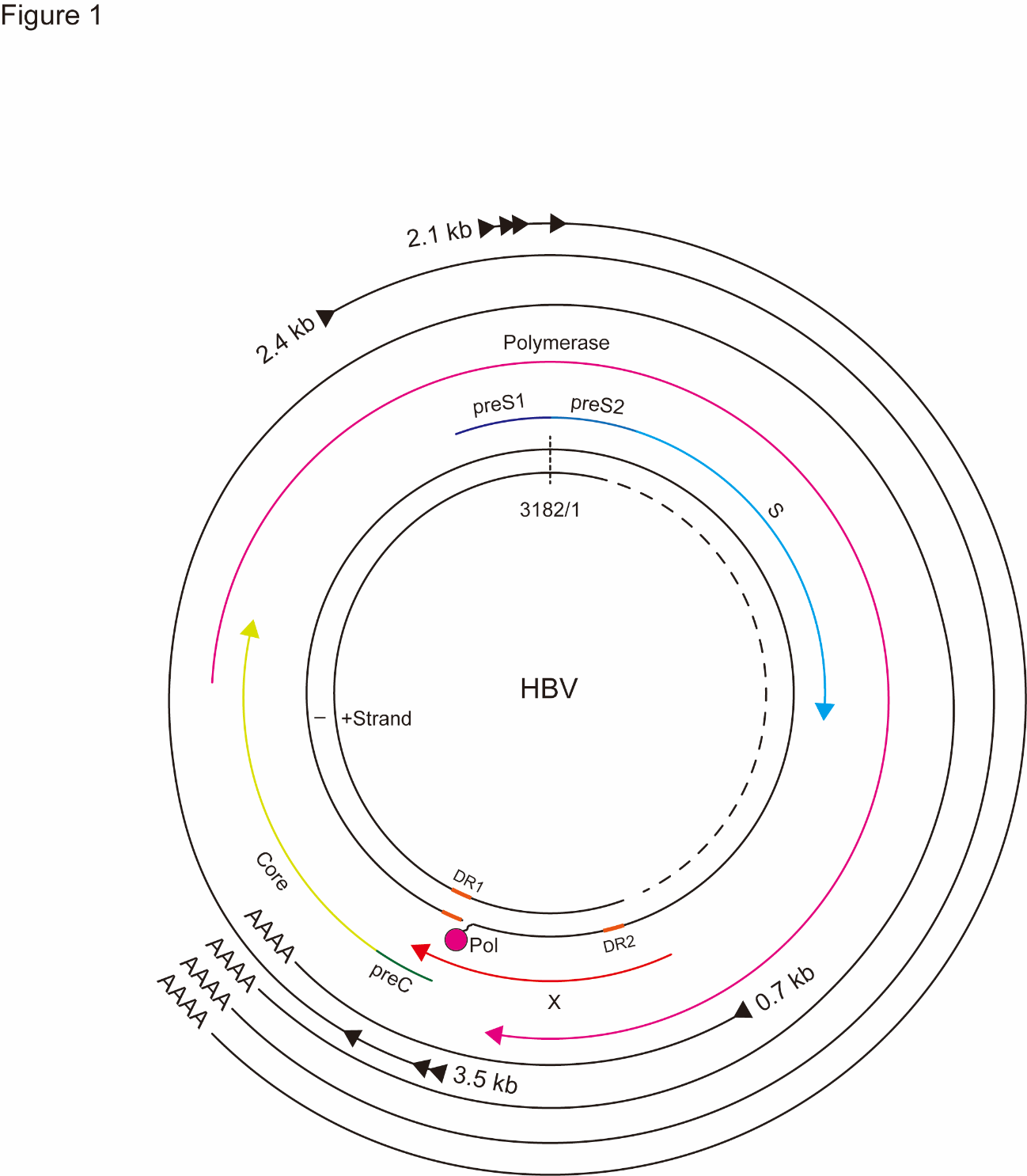 Figure 1 Hepatitis B virus genome structure. The 3.2-kb partially double-stranded relaxed circular DNA genome of the hepatitis B virus (HBV) is shown in the center. The surrounding colored arrows indicate the locations of the four overlapping open-reading frames. The black arrows show the viral mRNA. Pol: polymerase; DR1: direct repeat 1; DR2: direct repeat 2.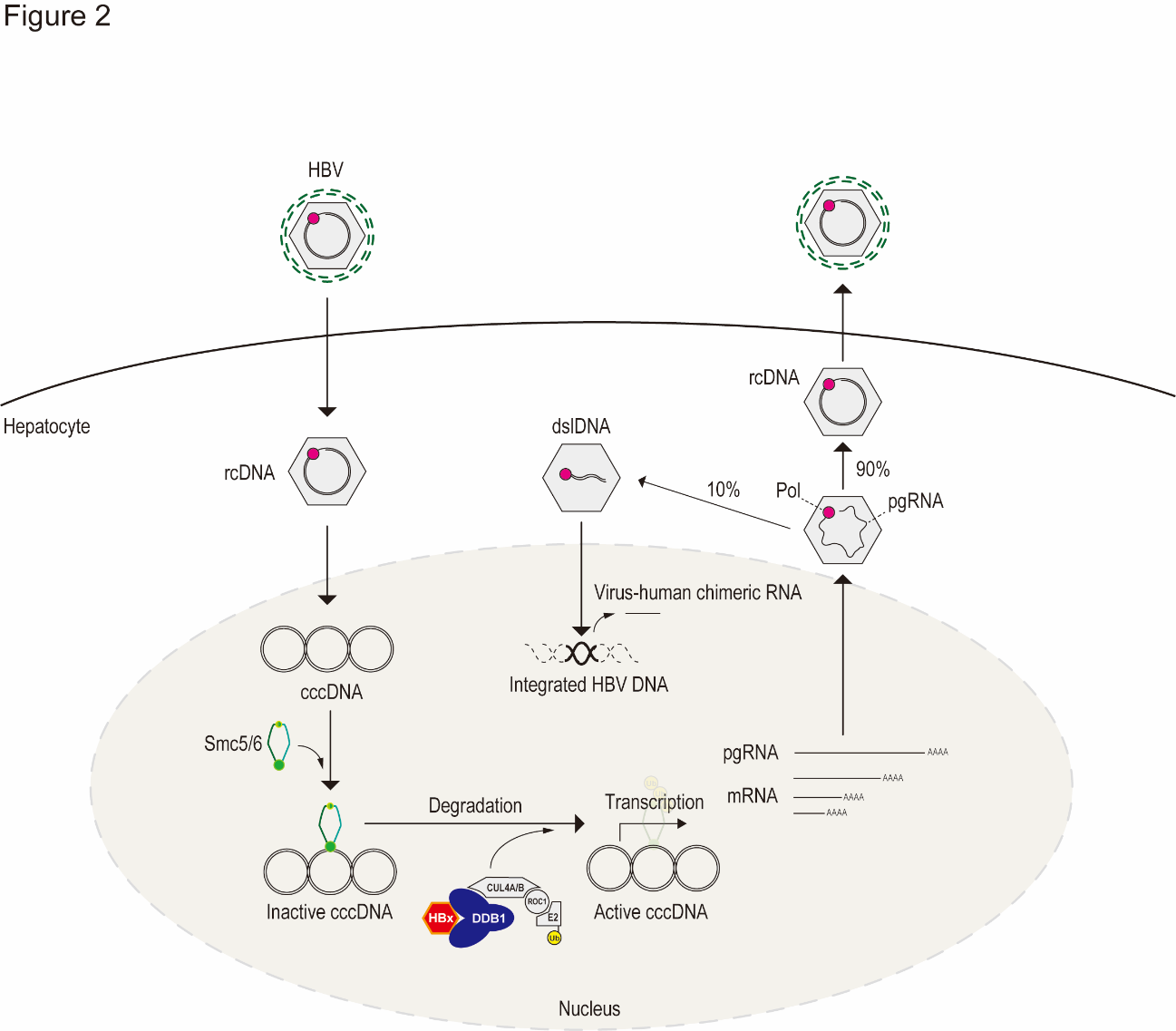 Figure 2 The life cycle of the hepatitis B virus. hepatitis B virus (HBV) virions infect hepatocytes, and then rcDNA enters the nucleus and is converted to covalently closed circular DNA (cccDNA). Structural maintenance of chromosomes 5 and 6 (Smc5/6) can silence cccDNA, but HBV regulatory protein X (HBx) hijacks the Cullin 4-ROC1 RING E3 ubiquitin ligase (CRL4) complexes by binding to damage-specific DNA-binding protein 1 (DDB1) to target Smc5/6 for ubiquitination. Smc5/6 is consequently degraded by the proteasome, and cccDNA can then be transcribed. Transcribed HBV pregenomic RNA (pgRNA) is co-packaged with reverse transcriptase in capsids and is normally (~90%) reverse-transcribed into rcDNA, while double stranded linear DNA (dslDNA) is rarely (10%) synthesized depending on the binding region of the RNA primer. dslDNA can be integrated into the host cell genome, and virus-human chimeric RNA can be transcribed from integrated HBV DNA. After reverse transcription, the mature nucleocapsids can either be secreted as virions or cycle to the nucleus to add to the cccDNA pool.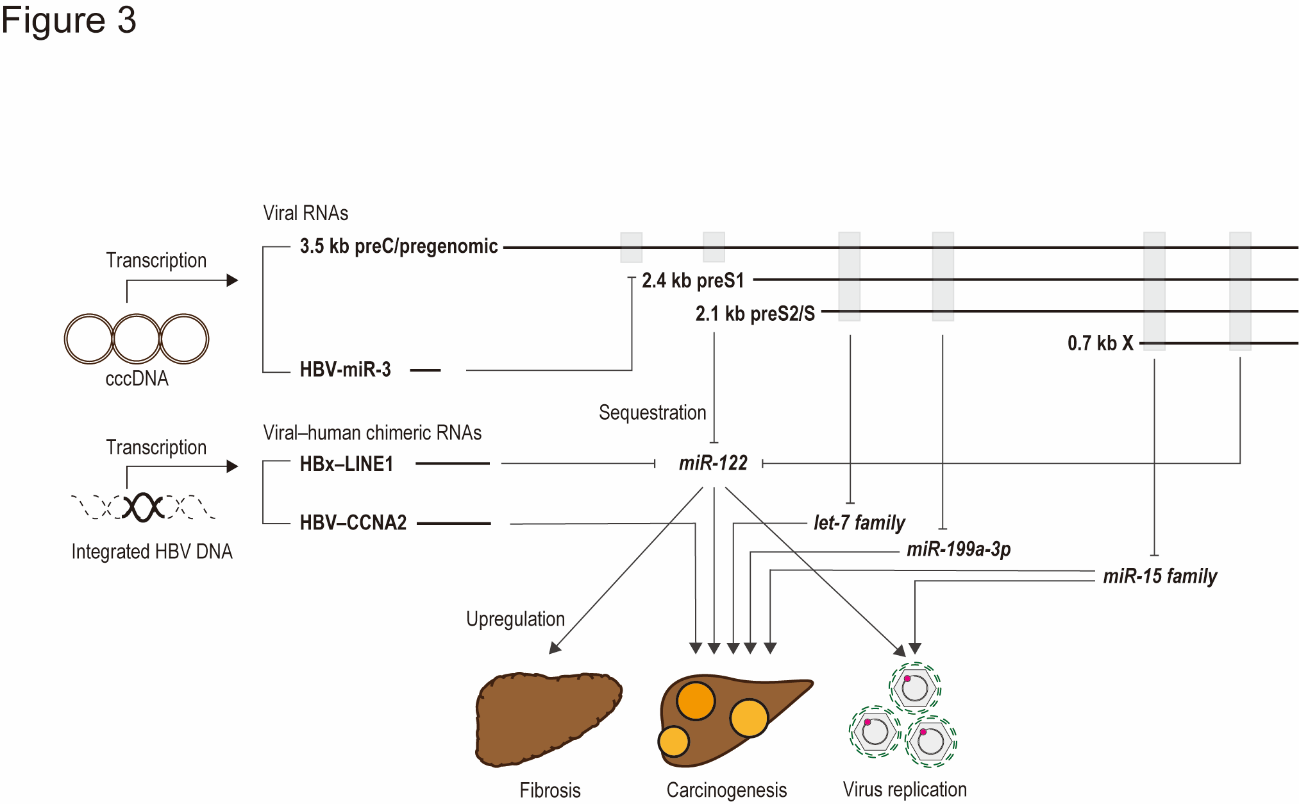 Figure 3 Hepatitis B virus-related RNAs alone have diverse effects on the host. hepatitis B virus (HBV) mRNAs and HBV-miR-3 are transcribed from cccDNA, while viral-human chimeric RNAs are transcribed from integrated HBV DNA. These RNAs, except HBV-CCNA2, have complementary lesion(s) to cellular micro RNAs (miRNAs) and act as miRNA sponges, in turn triggering upregulated expression of the miRNA target and resulting in the induction of HBV pathogenesis. HBV-CCNA2 promotes tumor development through the newly synthesized chimeric transcript, which has new splice sites in the pre-mRNA produced by viral DNA integration.